SWAN BOAT CLUB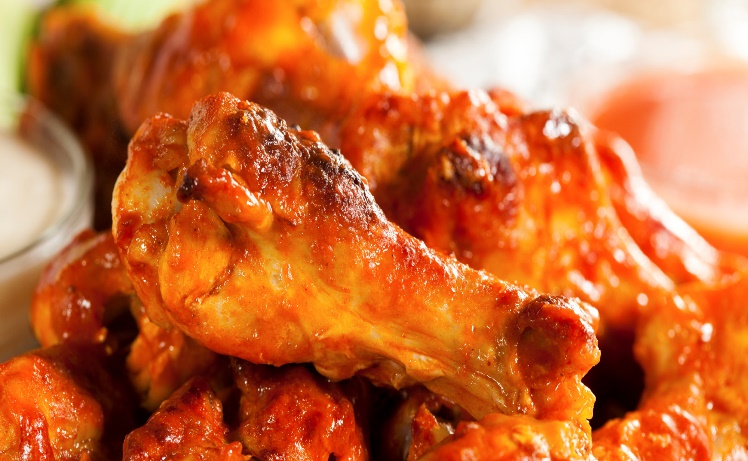 CHICKEN WING DINNERFRIDAY JULY 24THCOME OUT FOR OUR FAMOUSWING DINNER5 Wings for $4, includes SaladBasket of Fries or Onion Rings for $35:30PM, in the outside kitchen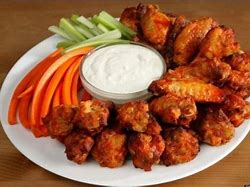 